Bucks AA Summer Outdoor Postal 2023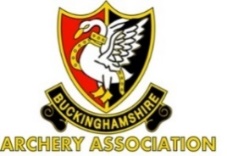 Mixed teams of THREE archers, at least one of whom is a female or a junior*.                                         (Any two archers except MM will be allowed.)Juniors turning 18 during the season (May-September) will be classed as adults.No limit to the number of teams entered by a club, but an archer may only shoot for one team each month.Divisions: Recurve, compound, barebow [including AFB and Asian bow (AB)], longbow.Juniors* Mixed Team of THREE archers. To have a handicap§ as follows: Compound reduced by 5%; Barebow increased by 20% of Maximum minus Score; Longbow increased by 40% of Maximum minus Score; ie For BB if Max = 600 and scored 400 they get 400 + ((600-400) * 20%) = 400 + 40 = 440).]Rounds to be shot between 1st and 21st of the month. May – 	Short metric (Short metric III)June - 	National (Junior National/National 40)July - 	Long Metric I (Long Metric III)Aug - 	Long National (Short National/National 50)Sept - 	Warwick (Junior Warwick/Warwick 40)See - Rules of Shooting: Tables 3.1, 3.2.	Scores to be sent to the Organizer by 27th of month.Team points will be awarded as follows:1st =10;  2nd =7;   3rd =5;   4th =3;   5th =2   and all other submissions =1Individual Competitions Adult and JuniorRecurve, compound, barebow [including AFB and Asian bow (AB)], longbow.Admin – please indicate AFB and Asian bow (AB) types, and if possible, I will separate these styles into their own sections.An archer may enter TWO different bowstyles each month.Preliminary rounds (May, June, July)Positional points will be awarded: 1st =20; 2nd =19; 3rd =18, 4th =17 etc.Based on the results from the Preliminary Rounds:Dominant archers will form a separate group and will compete across bowstyles using the D. Lane Handicap Tables. Points for May-June will be recalculated and included.The remaining archers, where possible, will be divided into smaller groups within their own bow style and retain their existing points.An archer’s FOUR BEST results will be used to determine final positions.Notes:* Juniors shoot the round shown in (brackets).§ Handicap only applies to Junior Mixed Team. Gold and Silver medals to be awarded. AdministrationEntry is free to clubs affiliated to Bucks AA.Each club to have a named coordinator/team manager responsible for the submission of scores to the Organizer.No archers are to submit directly to the Organizer. Any scores submitted directly to the Organizer will be ignored. Organizer – Alan Crowe – alanjamescrowe@gmail.com